Фонетика для дошкольников.  Поющие звуки: фонетические сказки о звуках О, И, Э, ЫПродолжаем знакомить Вас с фонетическими сказками Александровой Т.В.Сказка третья — о звуке ОЖил-был звук О. Очень звук О любил петь. Пел он много и с душою. Когда звук О пел, рот его становился похож на небольшой вытянутый кружок: «О, О, О».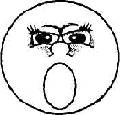 Звук О был в восторге от всего: «О! Какое красивое облако! О! Какое глубокое озеро! О! Какой зеленый остров!»Звук О мог не только восторгаться всем вокруг, но и петь, подражая курице, зовущей своих цыплят:- О О О_ О О О_ О О О_О О О О_.В переводе эта песня звучала так: «Ко-ко-ко, ко-ко-ко, не ходите далеко...»Очень многим нравился звук О. Люди пели вместе с ним хором и восторгались и облаком, и озером, и островом, и при этом у всех поющих рты были похожи на небольшие вытянутые кружочки.Вопросы и задания1.        О каком звуке эта сказка?2.        На что похож рот у звука 0? (На вытянутый кружок.)3.        От чего был в восторге звук О? (От облака, от озера, от острова.)4.        Кому мог подражать звук О своей песенкой? (Курице.)5.        Спой эту песенку. (О О О_ О О О_ О О О_ О О О О_.)6.        На что были похожи рты у всех поющих со звуком О? (На вытянутые кружки.)7.        Придумай мелодию для звука О, прохлопай и спой ее.Сказка четвертая — о звуке ИЖил-был звук Я. Рот у интересного и привлекательного звука Я всегда широко-широко улыбался, и от этого песни его звучали игриво: «И, И, И».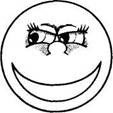 Иногда звук Я играл на свирели. И тогда вокруг разносились самые разные мелодии, которые звучали и высоко:- Й_ И И И__, Й_ И И И__.И низко:- ЙИЙИЙИ И_.И протяжно:- И_ И_ И__.И отрывисто:- ИИ и и й, ИИ иии.Но больше всего окружающим нравилось слушать в исполнении звука И песню о Чижике-пыжике:- ИИ ИИ ИИЙ_, ЙИ Иии ИИ Й_.Когда звук И прилежно выводил мелодию на свирели, все ему подпевали прихлопывая, притопывая, любуясь его широкой улыбкой.Вопросы и задания1.        О каком звуке эта сказка?2.        Как звучали песни звука И? (Игриво.)3.        Почему песни звука И всегда были игривыми? (Рот широко-широко улыбался.)4.        На каком музыкальном инструменте играл звук И? (На свирели.)5.        Как могут звучать мелодии звука Я? (Высоко, низко, протяжно, отрывисто.)6.        Исполни все мелодии звука И. (И И, И , и и и.)7.        Какую песню в исполнении звука И любили слушать окружающие? (Чижик-пыжик.)8.        Спой песню о Чижике-пыжике так, как ее пел звук И, мелодию прохлопай. (ЙИ ЙИ ИИЙ_, ЙИ ИииЙИЙ.)Сказка пятая — о звуке ЭЖил да был звук Э. Звук Э всегда чем-то интересовался. При этом его рот был приоткрыт, а язык с выгнутой спинкой приподнят: «Э, Э, Э».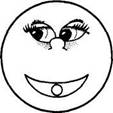 Звук Э задавал много разных вопросов: «Это что? Это зачем? Это почему?»Звук Э был известен и тем, что любил петь протяжные песни:— э э э , э э э .Больше других ему нравилась такая песня:э э э э э ээ э э э э э,э э э э э ээ э э э э э.Так и жил звук Э: задавал вопросы, и получив на них ответы, распевал свои протяжные песни, приоткрывая рот и приподнимая язык.Вопросы и задания1.        О каком звуке эта сказка?2.        В каком положении всегда находился рот и язык у звука Э? (Рот приоткрыт, язык приподнят.)3.        Какие вопросы задавал звук Э7 (Это что? Это зачем? Это почему?)4.        Какие песни пел звук Э? (Протяжные.)5.        Спой и прохлопай мелодию протяжной песни. (Э_Э_Э_, Э_Э_Э_.)6.        Исполни песню, которая больше других нравилась звуку Э. (Э Э Э_ Э Э Э__ Э Э Э Э Э_Э_.)7.        Как пел звук Э? (Приоткрывая рот и приподнимая язык.)Сказка шестая — о звуке ЫЖил-был звук Ы. Известен был звук Ы своим низким голосом. Звучал его голос низко-принизко оттого, что пел звук Ы, немного улыбаясь приоткрытым ртом, с оттянутым назад языком: «Ы, Ы, Ы».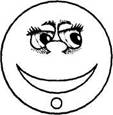 Звук Ы умел петь и протяжно:- Ы_ Ы_ Ы_И отрывисто:- Ы Ы ы ы ы.Иногда звук Ы играл на барабане:- ыыыыы ы, ыыыыы ы.Иногда — пел тихие колыбельные песни:- Ы Ы Ы Ы Ы_Ы Ы_, Ы Ы Ы Ы Ы_Ы Ы_.Звук Ы жил тихой спокойной жизнью, радовал окружающих красивым, низким бархатным голосом, всегда немного улыбался, оттягивая язык назад.Вопросы и задания1.        О каком звуке эта сказка?2.        Чем был известен звук Ы? (Низким голосом.)3.        Почему у звука Ы был очень низкий голос? (Пел с приоткрытым ртом и оттянутым назад языком.)4.        Как умел петь звук Ы? (Протяжно, отрывисто.)5.        Спой протяжную и отрывистую песню звука Ы, прохлопай мелодии. (Ы Ы Ы , Ы Ы ы ы ы.)6.        На чем иногда играл звук Ы? (На барабане.)7.        Прохлопай и спой мелодию, которую звук Ы исполнял на барабане. (Ы Ы Ы Ы Ы Ы, Ы Ы Ы Ы Ы Ы.)8.        Какие песни иногда пел звук Ы? (Тихие, колыбельные.)9.        Спой колыбельную песню звука Ы. (Ы Ы Ы Ы Ы_Ы Ы__, ...)10.    Как всегда улыбался звук Ы?Материал подготовлен Ириной Ереминой по книге: Александрова Т.В. Живые звуки, или Фонетика для дошкольников: Учебно-методическое пособие для логопедов и воспитателей